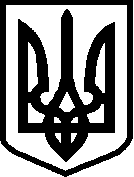 УКРАЇНАЧЕРНІГІВСЬКА ОБЛАСТЬМІСТО  НІЖИНМ І С Ь К И Й   Г О Л О В АР О З П О Р Я Д Ж Е Н Н ЯВід  29   липня 2021 р.                        м. Ніжин                        №  207Про внесення  змін  до річногота  помісячного  розписубюджету  Ніжинської міськоїтериторіальної громади на 2021 рікВідповідно до статей 42, 59, 73 Закону України «Про місцеве  самоврядування в  Україні», пункту 3 рішення міської  ради  VIIІ скликання № 4-4/2020 від 24 грудня 2020р. «Про бюджет Ніжинської міської  територіальної громади на 2021 рік Код бюджету 25538000000», розпорядження  Кабінету Міністрів України від 30 червня 2021 № 696-р       «Про затвердження  розподілу обсягу субвенції з державного бюджету місцевим бюджетам на створення  мережі  спеціалізованих служб підтримки осіб, які постраждали від  домашнього насильства та/або  насильства  за ознакою статі, у 2021 році», Повідомлення Державної казначейської служби України від 28.07.2021Погодити внесення змін до річного та помісячного розпису бюджету Ніжинської міської територіальної громади на 2021 рік  за рахунок субвенції з державного бюджету  місцевим бюджетам на створення  мережі спеціалізованих служб підтримки осіб, які постраждали  від домашнього насильства  та/або насильства за ознакою статі в сумі 291 065,00 грн.              2. Визначити  головним  розпорядником  коштів субвенції :Виконавчий комітет Ніжинської міської ради - КПКВКМБ 0213124 «Створення  та забезпечення  діяльності спеціалізованих служб підтримки осіб, які  постраждали від домашнього  насильства та/або насильства за ознаками статі»,  КЕКВ 2110 – 58 600,00 грн; КЕКВ 3110 – 74 000,00 грн; КЕКВ 3132 – 158 465,00 грн.Начальнику фінансового управління Ніжинської міської ради                    (Писаренко Л.В.): 3.1. Внести  зміни  до річного та помісячного розпису  асигнувань  загального фонду та спеціального фонду бюджету Ніжинської міської  територіальної  громади на  2021 рік. 3.2. Винести  дане  питання  на  затвердження  Ніжинської міської  ради.         3.3 Забезпечити оприлюднення цього розпорядження на офіційному сайті Ніжинської міської ради.4. Контроль за  виконанням  цього  розпорядження  покласти  на   заступників  міського  голови з питань діяльності виконавчих органів ради, відповідно до розподілу посадових обов’язків та функціональних повноважень. Міський  голова                                             Олександр КОДОЛА                                           Подає:Начальник  фінансового  управління                       Людмила ПИСАРЕНКО  Погоджує:Начальник  відділу юридично - кадровогозабезпечення                                                                         В’ячеслав ЛЕГА